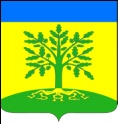 Совет Маламинского сельского поселения Успенского района 1 сессияРЕШЕНИЕ от 20.09.2019								№8с. МаламиноО внесении изменений и дополнений в решение Совета Маламинского сельского поселения Успенского района от 17 декабря 2018 года № 201 «О бюджете Маламинского сельского поселения Успенского района на 2019 год»В соответствии со статьей 52 Федерального закона от 06 октября 2003 года №131-ФЗ, Уставом Маламинского сельского поселения Успенского района и Бюджетным Кодексом РФ, в связи с необходимостью внесения изменений в Решение Совета Маламинского сельского поселения Успенского района от 17 декабря 2018г. № 201 «О бюджете Маламинского сельского поселения Успенского района на 2019 год», Совет Маламинского сельского поселения Успенского района  р е ш и л:1.Внести в решение Совета Маламинского сельского поселения Успенского района от 17 декабря 2018 года № 201 «О бюджете Маламинского сельского поселения Успенского района на 2019 год» следующие изменения:1.1. Приложение №5 «Распределение бюджетных ассигнований по  разделам и подразделам классификации расходов бюджета на 2019 год» к Решению изложить в новой редакции согласно приложению №1 к настоящему Решению.1.2. Приложение№6 «Распределение бюджетных ассигнований местного бюджета по целевым статьям, группам и подгруппам видов расходов классификации расходов местного бюджета на 2019» к Решению изложить в новой редакции согласно приложению №2 к настоящему Решению.1.5. Приложение №7  «Ведомственная структура расходов  местного бюджета на 2019 год» к Решению изложить в новой редакции согласно приложению №3 к настоящему Решению.2. Опубликовать настоящее Решение в соответствии с Уставом Маламинского сельского поселения  Успенского  района.3. Контроль за выполнением настоящего Решения возложить на председателя постоянной комиссии по социально-экономическим вопросам, бюджету, финансам, налогам и распоряжению муниципальной собственностью Совета Маламинского сельского поселения Успенского района.4. Настоящее Решение вступает в силу на следующий день после его официального опубликования.Глава Маламинского сельского поселения Успенского района                                                                      А.Н. БулановСогласовано:Ведущий специалист администрацииМаламинского сельского поселенияУспенского района                                                                             А.Б. Саулина				                       ПРИЛОЖЕНИЕ № 1к решению Совета  Маламинского сельского поселения Успенского  района                                                                                     от  ________ 2019г. № ПРИЛОЖЕНИЕ № 5к решению Совета  Маламинского сельского поселения Успенского  района  от 17 декабря 2018 года № 201   Глава Маламинского сельского поселения Успенского района			          		       А.Н. БулановПРИЛОЖЕНИЕ № 2к решению Совета  Маламинского сельского поселения Успенского  района                                                                                       от  _______  2019г. № Глава Маламинского сельского поселения Успенского района                                                            А.Н. БулановПРИЛОЖЕНИЕ № 3к решению Совета  Маламинского сельского поселения Успенского  района                                                                                       от ________ 2019г. № ПРИЛОЖЕНИЕ № 7к решению Совета  Маламинского сельскогопоселения Успенского  района      от 17 декабря 2018 года № 201  Ведомственная структура расходов  местного бюджета на 2019 годГлава Маламинского сельскогопоселения Успенского района			          		                       А.Н. Буланов                                                                                                                                                                                                                                                                                                                                                                                                                                                                                                                                                                                                                                                                                                                                Распределение бюджетных ассигнований по  разделам и подразделам  классификации расходов бюджета на 2019 год(тыс. руб.)Распределение бюджетных ассигнований по  разделам и подразделам  классификации расходов бюджета на 2019 год(тыс. руб.)Распределение бюджетных ассигнований по  разделам и подразделам  классификации расходов бюджета на 2019 год(тыс. руб.)Распределение бюджетных ассигнований по  разделам и подразделам  классификации расходов бюджета на 2019 год(тыс. руб.)Распределение бюджетных ассигнований по  разделам и подразделам  классификации расходов бюджета на 2019 год(тыс. руб.)Распределение бюджетных ассигнований по  разделам и подразделам  классификации расходов бюджета на 2019 год(тыс. руб.)№ п/пКод бюджетной классификацииНаименованиеСуммаСуммаВсего расходов10293,210293,2в том числе:1.01 00Общегосударственные вопросы3681,73681,701 02Функционирование высшего должностного лица субъекта Российской Федерации и муниципального образования590,2590,201 04Функционирование Правительства Российской Федерации, высших органов исполнительной власти субъектов Российской Федерации, местных администраций2729,12729,101 06Обеспечение деятельности финансовых, налоговых и таможенных органов и органов финансового (финансово-бюджетного) надзора17,517,501 07Обеспечение проведения выборов и референдумов93,393,301 11 Резервные фонды4,04,001 13Другие общегосударственные вопросы247,6247,62.02 00Национальная оборона98,198,102 03Мобилизационная и вневойсковая подготовка98,198,13.03 00Национальная безопасность и правоохранительная деятельность134,6134,603 09Защита  населения и территории от чрезвычайных ситуаций  природного и техногенного характера, гражданская оборона5,05,003 14Другие вопросы в области национальной безопасности и правоохранительной деятельности129,6129,64.04 00Национальная экономика1694,11694,104 09Дорожное хозяйство (дорожные фонды)1657,01657,004 12Другие вопросы в области национальной экономики37,137,15.05 00Жилищно-коммунальное хозяйство2167,72167,705 02Коммунальное хозяйство 1096,41096,405 03Благоустройство1071,31071,36.08 00Культура, кинематография2500,02500,008 01Культура2500,02500,07.11 00Физическая культура и спорт15,015,011 05Другие вопросы в области физической культуры и спорта15,015,08.13 00Обслуживание государственного и муниципального долга2,02,013 01Обслуживание государственного внутреннего и муниципального долга2,02,0Приложение № 6
к решению Совета Маламинского 
сельского поселения Успенского района
от 17 декабря 2018 года № 201 Приложение № 6
к решению Совета Маламинского 
сельского поселения Успенского района
от 17 декабря 2018 года № 201 Приложение № 6
к решению Совета Маламинского 
сельского поселения Успенского района
от 17 декабря 2018 года № 201 Распределение бюджетных ассигнований местного бюджета по целевым статьям, группам и подгруппам видов расходов классификации расходов местного бюджета на 2019 годРаспределение бюджетных ассигнований местного бюджета по целевым статьям, группам и подгруппам видов расходов классификации расходов местного бюджета на 2019 годРаспределение бюджетных ассигнований местного бюджета по целевым статьям, группам и подгруппам видов расходов классификации расходов местного бюджета на 2019 год№ п/пНаименованиеЦСРВРСумма№ п/пНаименованиеЦСРВРСумма12345Всего9 693,21.Руководство и управление в сфере установленных функций органов местного самоуправления50 0 00 00000590,2Обеспечение деятельности главы муниципального образования Маламинское сельское поселение Успенского района50 1 00 00000590,2Расходы на обеспечение функций муниципальных органов50 1 00 00190590,2Расходы на выплату персоналу муниципальных органов50 1 00 00190120590,22.Обеспечение деятельности администрации муниципального образования 52 0 00 000003209,3Обеспечение функционирования администрации 52 1 00 000002725,3Расходы на обеспечение функций муниципальных органов52 1 00 001902725,3Расходы на выплату персоналу муниципальных органов52 1 00 001901202063,1Иные закупки товаров, работ и услуг для обеспечения муниципальных нужд52 1 00 00190240621,6Иные межбюджетные трансферты52 1 00 001905404,0Уплата налогов, сборов и иных платежей52 1 00 0019085036,6Осуществление отдельных полномочий Российской Федерации и государственных полномочий Краснодарского края52 2 00 00000101,9Осуществление первичного воинского учета на территориях, где отсутствуют военные комиссары52 2 00 5118098,1Расходы на выплату персоналу муниципальных органов52 2 00 5118012098,1Осуществление отдельных государственных полномочий по образованию и организации деятельности административных комиссий52 2 00 601903,8Иные закупки товаров, работ и услуг для обеспечения муниципальных нужд52 2 00 601902403,8Финансовое обеспечение непредвиденных расходов52 3 00 000004,0Резервный фонд администрации муниципального образования 52 3 00 104904,0Резервные средства52 3 00 104908704,0Организационное и материально-техническое обеспечение подготовки и проведения выборов и референдумов52 4 00 0000093,3Организационное и материально-техническое обеспечение подготовки и проведения муниципальных выборов, местного референдума, голосования по отзыву депутата, члена выборного органа местного самоуправления, выборного должностного лица местного самоуправления52 4 01 0000093,3Расходы на обеспечение функций муниципальных органов52 4 01 0019093,3Иные закупки товаров, работ и услуг для обеспечения муниципальных нужд52 4 01 0019024093,3Реализация иных функций, связанных с муниципальным управлением52 6 00 00000141,9Информационное освещение деятельности органов местного самоуправления52 6 01 0000071,7Информационное освещение деятельности органов местного самоуправления52 6 01 0000171,7Иные закупки товаров, работ и услуг для обеспечения муниципальных нужд52 6 01 0000124071,7Управление государственным и муниципальным имуществом, связанное с оценкой недвижимости, признанием прав и регулированием отношений по государственной и муниципальной собственности52 6 02 000002,0Иные расходы муниципального образования52 6 02 000012,0Иные закупки товаров, работ и услуг для обеспечения муниципальных нужд52 6 02 000012402,0Прочие расходы муниципального образования52 7 00 00000211,0Формирование и размещение муниципального заказа для муниципальных нужд52 7 01 0000054,3Расходы на обеспечение деятельности (оказание услуг) муниципальных учреждений52 7 01 0059054,3Иные межбюджетные трансферты52 7 01 0059054054,3Осуществление строительных работ на территории населенных пунктов52 7 02 0000037,1Расходы на обеспечение деятельности (оказание услуг) муниципальных учреждений52 7 02 0059037,1Иные межбюджетные трансферты52 7 02 0059054037,1Муниципальная программа "Реализация развития территориальных органов местного самоуправления в Маламинском сельском  поселении Успенского района" на 2019 год52 7 03 00000105,0Реализация мероприятий программы52 7 03 00005105,0Иные закупки товаров, работ и услуг для обеспечения муниципальных нужд52 7 03 00005110105,0Выполнение других обязательств муниципального образования52 7 05 0000012,3Иные расходы муниципального образования52 7 05 0000112,3Иные закупки товаров, работ и услуг для обеспечения муниципальных нужд52 7 05 0000124012,3Оплата членских взносов в СМО52 7 06 099702,3Уплата налогов, сборов и иных платежей52 7 00 099708502,33.Развитие дорожного хозяйства53 0 00 000001 657,0Строительство, реконструкция, капитальный ремонт, ремонт и содержание автомобильных дорог общего пользования местного значения53 2 00 00000605,5Капитальный ремонт, ремонт, содержание дорог местного значения, включая проектно-изыскательские работы53 2 00 15430605,5Иные закупки товаров, работ и услуг для обеспечения муниципальных нужд53 2 00 15430240605,5Муниципальная программа "Осуществление комплекса мер в обеспечении безопасности дорожного движения на территории Маламинского сельского поселения Успенского района " на 2019 год53 4 00 00000780,0Реализация мероприятий программы53 4 01 00005780,0Иные закупки товаров, работ и услуг для обеспечения муниципальных нужд53 4 01 00005240780,0Муниципальная программа "Строительство, реконструкция, капитальный ремонт и ремонт автомобильных дорог общего пользования местного значения на территории Краснодарского края на 2019 год" Маламинского сельского поселения Успенского района53 5 00 00000271,5Реализация мероприятий программы53 5 00 00005271,5Иные закупки товаров, работ и услуг для обеспечения муниципальных нужд53 5 00 00005240271,54.Управление муниципальными финансами54 0 00 000002,0Управление муниципальным долгом и муниципальными финансовыми активами 54 2 00 000002,0Процентные платежи по муниципальному долгу 54 2 00 105202,0Обслуживание муниципального долга54 2 00 105207302,05.Составление и рассмотрение проекта бюджета поселения, утверждение и исполнение бюджета поселения, осуществление контроля за его исполнением, составление и утверждение отчета об исполнении бюджета поселения56 0 00 0000017,5Осуществление внешнего финансового контроля в сельских поселениях56 1 00 0000017,5Расходы на обеспечение функций муниципальных органов56 1 00 0019017,5Иные межбюджетные трансферты56 1 00 0019054017,56.Создание условий для организации досуга и обеспечения жителей поселения услугами организаций культуры61 0 00 000002 500,0Совершенствование деятельности учреждений культуры по предоставлению муниципальных услуг61 1 00 000002 500,0Дома культуры61 1 01 000002 000,0Расходы на обеспечение деятельности (оказание услуг) государственных учреждений61 1 01 005902 000,0Субсидии бюджетным учреждениям61 1 01 005906102 000,0Библиотеки61 1 02 00000500,0Расходы на обеспечение деятельности (оказание услуг) муниципальных учреждений61 1 02 00590500,0Субсидии бюджетным учреждениям61 1 02 00590610500,0Обеспечение условий для развития на территории поселения физической культуры, школьного спорта и массового спорта, организация проведения официальных физкультурно-оздоровительных и спортивных мероприятий поселения62 0 00 00000580,0Организация проведения спортивных мероприятий62 1 00 0000015,0Решение вопросов местного значения62 1 00 0000215,0Иные закупки товаров, работ и услуг для обеспечения муниципальных нужд62 1 00 0000224015,07.Утверждение правил благоустройства территории поселения, устанавливающих в том числе требования по содержанию зданий (включая жилые дома), сооружений и земельных участков, на которых они расположены, к внешнему виду фасадов и ограждений соответствующих зданий и сооружений, перечень работ по благоустройству и периодичность их выполнения; установление порядка участия собственников зданий (помещений в них) и сооружений в благоустройстве прилегающих территорий; организация благоустройства территории поселения (включая освещение улиц, озеленение территории, установку указателей с наименованиями улиц и номерами домов, размещение и содержание малых архитектурных форм)64 0 00 000001096,4Освещение улиц64 1 00 00000196,9Уличное освещение64 1 01 00000196,9Решение вопросов местного значения64 1 01 00002196,9Иные закупки товаров, работ и услуг для обеспечения муниципальных нужд64 1 01 00002240196,9Прочие мероприятия по благоустройству сельских поселений64 5 00 00000874,4Решение вопросов местного значения64 5 00 00002874,4Иные закупки товаров, работ и услуг для обеспечения муниципальных нужд64 5 00 00002240874,4Оказание поддержки гражданам и их объединениям, участвующим в охране общественного порядка, создание условий для деятельности народных дружин68 0 00 00000129,6Муниципальная программа "Укрепление правопорядка и усиление борьбы с преступностью на территории Маламинского сельского поселения Успенского района" на 2019 год68 1 00 00000129,6Реализация мероприятий программы68 1 03 0000530,0Расходы на выплату персоналу муниципальных органов68 1 03 0000512027,1Иные закупки товаров, работ и услуг для обеспечения муниципальных нужд68 1 03 000052402,9Установка системы видеонаблюдения68 1 04 0000099,6Реализация мероприятий программы68 1 04 0000599,6Иные закупки товаров, работ и услуг для обеспечения муниципальных нужд68 1 04 0000524099,68.Иные вопросы местного значения69 0 00 000001101,4Организация в границах поселения электро-, тепло-, газо- и водоснабжения населения, водоотведения, снабжения населения топливом в пределах полномочий, установленных законодательством Российской Федерации69 1 00 000001096,4Организация в границах поселения водоснабжения населения69 1 04 00000318,5Решение иных вопросов местного значения69 1 04 00003318,5Иные закупки товаров, работ и услуг для обеспечения муниципальных нужд69 1 04 00003240122,5Иные межбюджетные трансферты69 1 04 00003540196,0Муниципальная программа «Газификация Маламинского сельского поселения Успенского района на 2019 год»69 1 0Б 00000201,0Реализация мероприятий программы69 1 0Б 00005201,0Иные закупки товаров, работ и услуг для обеспечения муниципальных нужд69 1 0Б 00005240201,0Муниципальная программа " Развитие водоснабжения в с. Маламино на 2019 год "69 1 0Г 00000576,9Реализация мероприятий программы69 1 0Г 00005576,9Иные закупки товаров, работ и услуг для обеспечения муниципальных нужд69 1 0Г 00005240576,9Иные вопросы местного значения69 7 00 000005,0Решение иных вопросов местного значения69 7 00 000031,0Иные закупки товаров, работ и услуг для обеспечения муниципальных нужд69 7 00 000032401,0Муниципальная программа "Предупреждение и ликвидация чрезвычайных ситуаций и стихийных бедствий природного и техногенного характера на территории Маламинского сельского поселения Успенского района" на 2019 год69 7 01 000004,0Реализация мероприятий программы69 7 01 000054,0Иные закупки товаров, работ и услуг для обеспечения муниципальных нужд69 7 01 000052404,0(тыс. руб.)(тыс. руб.)(тыс. руб.)(тыс. руб.)(тыс. руб.)(тыс. руб.)(тыс. руб.)(тыс. руб.)№ п/пНаименованиеВедРЗПРЦСРВРБюджетные назначения на год1234567ВСЕГО10293,2Совет Маламинского сельского поселения Успенского района99117,51.Общегосударственные вопросы9910117,5Обеспечение деятельности финансовых, налоговых и таможенных органов и органов финансового (финансово-бюджетного) надзора991010617,5Составление и рассмотрение проекта бюджета поселения, утверждение и исполнение бюджета поселения, осуществление контроля за его исполнением, составление и утверждение отчета об исполнении бюджета поселения991010656 0 00 0000017,5Осуществление внешнего финансового контроля в сельских поселениях991010656 1 00 0000017,5Расходы на обеспечение функций муниципальных органов991010656 1 00 0019017,5Иные межбюджетные трансферты991010656 1 00 0019054017,5Администрация  Маламинского сельского поселения Успенского района9929675,4Общегосударственные вопросы992013860,2Функционирование высшего должностного лица субъекта Российской Федерации и муниципального образования9920102590,2Руководство и управление в сфере установленных функций органов местного самоуправления992010250 0 00 00000590,2Обеспечение деятельности главы муниципального образования Маламинское сельское поселение Успенского района992010250 1 00 00000590,2Расходы на обеспечение функций муниципальных органов992010250 1 00 00190590,2Расходы на выплату персоналу муниципальных органов992010250 1 00 00190120590,2Функционирование Правительства Российской Федерации, высших органов исполнительной власти субъектов Российской Федерации, местных администраций99201042729,1Обеспечение деятельности администрации муниципального образования992010452 0 00 000002729,1Обеспечение функционирования администрации 992010452 1 00 000002725,3Расходы на обеспечения функций государственных органов, в том числе территориальных органов992010452 1 00 001902725,3Расходы на выплату персоналу муниципальных органов992010452 1 00 001901202063,1Иные закупки товаров, работ и услуг для обеспечения муниципальных нужд992010452 1 00 00190240621,6Иные межбюджетные трансферты992010452 1 00 001905404,0Уплата налогов, сборов и иных платежей992010452 1 00 0019085036,6Осуществление отдельных полномочий Российской Федерации и государственных полномочий Краснодарского края992010452 2 00 000003,8Осуществление отдельных государственных полномочий по образованию и организации деятельности административных комиссий992010452 2 00 601903,8Иные закупки товаров, работ и услуг для обеспечения муниципальных нужд992010452 2 00 601902403,8Обеспечение проведения выборов и референдумов992010793,3Организационное и материально-техническое обеспечение подготовки и проведения выборов и референдумов992010752 4 00 0000093,3Организационное и материально-техническое обеспечение подготовки и проведения муниципальных выборов, местного референдума, голосования по отзыву депутата, члена выборного органа местного самоуправления, выборного должностного лица местного самоуправления992010752 4 01 0000093,3Расходы на обеспечение функций муниципальных органов992010752 4 01 0019093,3Иные закупки товаров, работ и услуг для обеспечения муниципальных нужд992010752 4 01 0019024093,3Резервные фонды99201114,0Обеспечение деятельности администрации муниципального образования992011152 0 00 000004,0Финансовое обеспечение непредвиденных расходов992011152 3 00 000004,0Резервный фонд администрации муниципального образования992011152 3 00 104904,0Резервные средства992011152 3 00 104908704,0Другие общегосударственные вопросы9920113315,8Обеспечение деятельности администрации муниципального образования 992011352 0 00 00000315,8Реализация иных функций, связанных с муниципальным управлением992011352 6 00 00000141,9Информационное освещение деятельности органов местного самоуправления992011352 6 01 0000071,7Иные расходы муниципального образования992011352 6 01 0000171,7Иные закупки товаров, работ и услуг для обеспечения муниципальных нужд992011352 6 01 0000124071,7Управление государственным и муниципальным имуществом, связанное с оценкой недвижимости, признанием прав и регулированием отношений по государственной и муниципальной собственности992011352 6 02 000002,0Иные расходы муниципального образования992011352 6 02 000012,0Иные закупки товаров, работ и услуг для обеспечения муниципальных нужд992011352 6 02 000012402,0Прочие расходы муниципального образования 992011352 7 00 00000173,9Формирование и размещение муниципального заказа для муниципальных нужд992011352 7 01 0000054,3Расходы на обеспечение деятельности (оказание услуг) муниципальных учреждений992011352 7 01 0059054,3Иные межбюджетные трансферты992011352 7 01 0059054054,3Муниципальная программа "Реализация развития территориальных органов местного самоуправления в Маламинском сельском  поселении Успенского района" на 2019 год992011352 7 03 00000105,0Реализация мероприятий программы992011352 7 03 00005105,0Иные закупки товаров, работ и услуг для обеспечения муниципальных нужд992011352 7 03 00005110105,0Выполнение других обязательств муниципального образования992011352 7 05 0000012,3Иные расходы муниципального образования992011352 7 05 0000112,3Иные закупки товаров, работ и услуг для обеспечения муниципальных нужд992011352 7 05 0000124012,3Оплата членских взносов в СМО КК992011352 7 06 000002,3Оплата членских взносов в СМО КК992011352 7 06 099702,3Уплата налогов, сборов и иных платежей992011352 7 06 099708502,32.Национальная оборона9920298,1Мобилизационная и вневойсковая подготовка992020398,1Обеспечение деятельности администрации муниципального образования 992020352 0 00 0000098,1Осуществление отдельных полномочий Российской Федерации и государственных полномочий Краснодарского края992020352 2 00 0000098,1Осуществление первичного воинского учета на территориях, где отсутствуют военные комиссары992 020352 2 00 5118098,1Расходы на выплату персоналу муниципальных органов992020352 2 00 5118012098,13.Национальная безопасность и правоохранительная  деятельность99203134,6Защита  населения и территории от чрезвычайных ситуаций  природного и техногенного характера, гражданская оборона99203095,0Иные вопросы местного значения992030969 0 00 000005,0Участие в предупреждении и ликвидации последствий чрезвычайных ситуаций в границах поселения992 030969 7 00 000001,0Решение иных вопросов местного значения992030969 7 00 000031,0Иные закупки товаров, работ и услуг для обеспечения муниципальных нужд992030969 7 00 000032401,0Муниципальная программа "Предупреждение и ликвидация чрезвычайных ситуаций и стихийных бедствий природного и техногенного характера на территории Маламинского сельского поселения Успенского района" на 2019 год992 030969 7 01 000004,0Реализация мероприятий программы992 030969 7 01 000054,0Иные закупки товаров, работ и услуг для обеспечения муниципальных нужд992030969 7 01 000052404,0Другие вопросы в области национальной безопасности и правоохранительной деятельности 9920314129,6Оказание поддержки гражданам и их объединениям, участвующим в охране общественного порядка, создание условий для деятельности народных дружин992031468 0 00 00000129,6Муниципальная программа "Укрепление правопорядка и усиление борьбы с преступностью на территории Маламинского сельского поселения Успенского района" на 2019 год992031468 1 00 00000129,6Деятельность народных дружин992031468 1 03 0000030,0Реализация мероприятий программы992031468 1 03 0000530,0Расходы на выплату персоналу муниципальных органов992031468 1 03 0000512027,1Иные закупки товаров, работ и услуг для обеспечения муниципальных нужд992031468 1 03 000052402,9Установка системы видеонаблюдения992031468 1 04 0000099,6Реализация мероприятий программы992031468 1 04 0000599,6Иные закупки товаров, работ и услуг для обеспечения муниципальных нужд992031468 1 04 0000524099,64.Национальная экономика992041694,1Дорожное хозяйство (дорожные фонды)99204091657,0Развитие дорожного хозяйства992040953 0 00 000001657,0Строительство, реконструкция, капитальный ремонт, ремонт и содержание автомобильных дорог общего пользования местного значения992040953 2 00 00000605,5Капитальный ремонт и ремонт автомобильных дорог местного значения, включая проектно-изыскательские работы992040953 2 00 15430605,5Иные закупки товаров, работ и услуг для обеспечения муниципальных нужд992040953 2 00 15430240605,5Муниципальная программа "Осуществление комплекса мер в обеспечении безопасности дорожного движения на территории Маламинского сельского поселения Успенского района" на 2019 год992040953 4 00 00000780,0Осуществление комплекса мер в обеспечении безопасности дорожного движения 992040953 4 01 00000 780,0Реализация мероприятий программы992040953 4 01 00005 780,0Иные закупки товаров, работ и услуг для обеспечения муниципальных нужд992040953 4 01 00005 240780,0 Муниципальная программа «Строительство, реконструкция, капитальный ремонт и ремонт автомобильных дорог местного значения на территории Краснодарского края на 2019 год» Маламинского сельского поселения Успенского района992040953 5 00 00000271,5Реализация мероприятий программы992040953 5 00 00005271,5Иные закупки товаров, работ и услуг для обеспечения муниципальных нужд992040953 5 00 00005240271,5Другие вопросы в области национальной экономики992041237,1Обеспечение деятельности администрации муниципального образования992041252 0 00 0000037,1Прочие расходы муниципального образования992041252 0 00 0000037,1Осуществление строительных работ на территории населенных пунктов992041252 7 02 0000037,1Расходы на обеспечение деятельности (оказание услуг) муниципальных учреждений992041252 7 02 0059037,1Иные межбюджетные трансферты992041252 7 02 0059054037,15.Жилищно-коммунальное хозяйство992052167,7Коммунальное хозяйство99205021096,4Иные вопросы местного значения992050269 0 00 000001096,4Организация в границах поселения электро-, тепло-, газо- и водоснабжения населения, водоотведения, снабжения населения топливом в пределах полномочий, установленных законодательством Российской Федерации992050269 1 00 000001096,4Организация в границах поселения водоснабжения населения992050269 1 04 00000318,5Решение иных вопросов местного значения992050269 1 04 00003318,5Иные закупки товаров, работ и услуг для обеспечения муниципальных нужд992050269 1 04 00003240122,5Иные межбюджетные трансферты992050269 1 04 00003540196,0Муниципальная программа «Газификация Маламинского сельского поселения Успенского района» на 2019 год992050269 1 0Б 00000201,0Реализация мероприятий программы992050269 1 0Б 00005201,0Иные закупки товаров, работ и услуг для обеспечения муниципальных нужд992050269 1 0Б 00005240201,0Муниципальная программа «Развитие водоснабжения в с. Маламино на 2019 год»992050269 1 0Г 00000576,9Реализация мероприятий программы992050269 1 0Г 00005576,9Иные закупки товаров, работ и услуг для обеспечения муниципальных нужд992050269 1 0Г 00005240576,9Благоустройство99205031071,3Утверждение правил благоустройства территории поселения, устанавливающих в том числе требования по содержанию зданий (включая жилые дома), сооружений и земельных участков, на которых они расположены, к внешнему виду фасадов и ограждений соответствующих зданий и сооружений, перечень работ по благоустройству и периодичность их выполнения; установление порядка участия собственников зданий (помещений в них) и сооружений в благоустройстве прилегающих территорий; организация благоустройства территории поселения (включая освещение улиц, озеленение территории, установку указателей с наименованиями улиц и номерами домов, размещение и содержание малых архитектурных форм)992050364 0 00 000001071,3Освещение улиц992050364 1 00 00000196,9Уличное освещение992050364 1 01 00000196,9Решение вопросов местного значения992050364 1 01 00002196,9Иные закупки товаров, работ и услуг для обеспечения муниципальных нужд992050364 1 01 00002240196,9Прочие мероприятия по благоустройству сельских поселений992050364 5 00 00000874,4Решение вопросов местного значения992050364 5 00 00002874,4Иные закупки товаров, работ и услуг для обеспечения муниципальных нужд992050364 5 00 00002240874,46.Культура и  кинематография 992082500,0Культура99208012500,0Создание условий для организации досуга и обеспечения жителей поселения услугами организаций культуры992080161 0 00 000002500,0Совершенствование деятельности учреждений культуры по предоставлению муниципальных услуг992080161 1 00 000002500,0Дома культуры992080161 1 01 000002000,0Расходы на обеспечение деятельности (оказание услуг) муниципальных учреждений992080161 1 01 005902000,0Субсидии бюджетным учреждениям992080161 1 01 005906102000,0Библиотеки992080161 1 02 00000500,0Расходы на обеспечение деятельности (оказание услуг) муниципальных учреждений992080161 1 02 00590500,0Субсидии бюджетным учреждениям992080161 1 02 00590610500,07.Физическая культура и спорт9921115,0Другие вопросы в области физической культуры и спорта992110515,0Обеспечение условий для развития на территории поселения физической культуры, школьного спорта и массового спорта, организация проведения официальных физкультурно-оздоровительных и спортивных мероприятий поселения992110562 0 00 0000015,0Организация проведения спортивных мероприятий992110562 1 00 0000015,0Решение вопросов местного значения992110562 1 00 0000215,0Иные закупки товаров, работ и услуг для обеспечения муниципальных нужд992110562 1 00 0000224015,08.Обслуживание государственного и муниципального долга992132,0Обслуживание государственного внутреннего и муниципального долга99213012,0Управление муниципальными финансами992130154 0 00 000002,0Управление муниципальным долгом и муниципальными финансовыми активами 992130154 2 00 000002,0Процентные платежи по муниципальному долгу 992130154 2 00 105202,0Обслуживание муниципального долга992130154 2 00 105207302,0